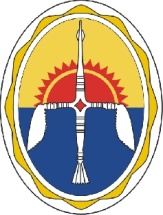 УПРАВЛЕНИЕ ОБРАЗОВАНИЯАдминистрации Эвенкийского муниципального районаКрасноярского краяП Р И К А З      01.11.2022г.			             п. Тура                                                       №180/18 О мерах социальной поддержки детей из семей лиц, принимающих участие в специальной военной операцииВ соответствии с подпунктом «и» пункта 1 Указа Президента Российской Федерации от 16.03.2022 N 121 «О мерах по обеспечению социально-экономической стабильности и защиты населения в Российской Федерации», Указом Президента Российской Федерации от 21.09.2022 № 647 «Об объявлении частичной мобилизации в Российской Федерации», частью 5 статьи 1 Федерального закона от 27.05.1998 N 76-ФЗ «О статусе военнослужащих», в целях исполнения указа  Губернатора Красноярского края от 25.10.2022 № 317-уг «О социально-экономических мерах поддержки лиц, принимающих участие в специальной военной операции, и членов их семей» ПРИКАЗЫВАЮ:1. Утвердить Порядок предоставления в Эвенкийском муниципальном районе мер социальной поддержки детям из семей лиц, принимающих участие в специальной военной операции, согласно приложению к настоящему приказу.2. Определить, что предоставление мер поддержки, предусмотренных настоящим приказом, осуществляется в период участия граждан в специальной военной операции.3.  Настоящий приказ подлежит размещению на официальном сайте Управления образования: www.evenkia-school.ru и опубликованию в газете «Эвенкийская жизнь».  4. Приказ вступает в силу с момента официального опубликования и распространяется на правоотношения, возникшие с 1 ноября 2022 года. Руководитель Управления  образования Администрации ЭМР                                          О. С. Шаповаловаприложение к приказу Управления образования                                                                           Администрации ЭМРот «01» ноября  2022 г. №180/18Порядокпредоставления в Эвенкийском муниципальном районе мер социальной поддержки детям из семей лиц, принимающих участие в специальной военной операции1. Детям из семей лиц, принимающих участие в специальной военной операции, предоставляются следующие меры социальной поддержки:1.1. Освобождение от платы, взимаемой за присмотр и уход за детьми, осваивающими образовательные программы дошкольного образования в муниципальных образовательных организациях, осуществляющих деятельность на территории Эвенкийского муниципального района (далее – район).1.2. Обеспечение детей, обучающихся в 5–11 классах муниципальных общеобразовательных организаций, осуществляющих деятельность на территории района, бесплатным горячим питанием: в первую смену – бесплатным горячим завтраком, во вторую смену – бесплатным горячим обедом.1.3. Освобождение от платы, взимаемой за осуществление присмотра и ухода за детьми в группах продленного дня в муниципальных образовательных организациях, реализующих образовательные программы начального общего, основного общего или среднего общего образования на территории района, в случае наличия таких групп.2. Категории детей* из семей лиц, принимающих участие в специальной военной операции, имеющих право на предоставление мер социальной поддержки: 1) дети, осваивающие образовательные программы дошкольного образования в муниципальных образовательных организациях, осуществляющих деятельность на территории района;2) дети, обучающиеся в 5–11 классах муниципальных общеобразовательных организаций, осуществляющих деятельность на территории района;3) дети в группах продленного дня в муниципальных образовательных организациях, реализующих образовательные программы начального общего, основного общего или среднего общего образования на территории района, в случае наличия таких групп.3. Лица, имеющие право обратиться за предоставлением меры социальной поддержки в интересах детей из семей лиц, принимающих участие в специальной военной операции (далее – заявители):1) обучающийся муниципальной общеобразовательной организации, осуществляющей деятельность на территории района из семьи лица, принимающего участие в специальной военной операции, в случае приобретения им полной дееспособности до достижения совершеннолетия (для получения меры социальной поддержки, указанной в подпункте 1.2 пункта 1 настоящего Порядка);2) родитель (усыновитель);3) супруг (супруга) родителя (усыновителя);4) представитель по доверенности родителя (усыновителя), супруга (супруги) родителя (усыновителя).4. Лица, которые не вправе обращаться за предоставлением меры социальной поддержки в интересах детей из семей лиц, принимающих участие в специальной военной операции, указанных в пункте 2 настоящего Порядка:1) лица, лишенные родительских прав (ограниченные в родительских правах) в отношении ребенка;2) лица, отбывающие наказание в виде лишения свободы;3) лица, находящиеся на принудительном лечении по решению суда;4) лица, в отношении которых применена мера пресечения в виде заключения под стражу.5. Пакет документов, представляемый в Управление образования Администрации Эвенкийского муниципального района/муниципальную образовательную организацию для получения меры социальной поддержки: 1) заявление о предоставлении меры социальной поддержки по форме согласно приложению к настоящему порядку; 2) копия паспорта гражданина Российской Федерации или иного документа, удостоверяющего личность заявителя (копия свидетельства о рождении – в отношении заявителя, не достигшего возраста 14 лет; копия свидетельства о рождении заявителя, не достигшего возраста 14 лет, выданного компетентным органом иностранного государства, представляется вместе с его нотариально удостоверенным переводом на русский язык);3) копия паспорта гражданина Российской Федерации или иного документа, удостоверяющего личность родителя (усыновителя) ребенка из семьи лица, принимающего участие в специальной военной операции (представляется в случае обращения с документами родителя (усыновителя) ребенка из семьи лица, принимающего участие в специальной военной операции, уполномоченного представителя родителя (усыновителя) ребенка, из семьи лица, принимающего участие в специальной военной операции);4) копия документа, удостоверяющего личность уполномоченного представителя и копия доверенности, подтверждающая полномочия уполномоченного представителя на осуществление действий от имени заявителя (представляется в случае обращения с документами уполномоченным представителем);5) копия документа, подтверждающего приобретение обучающимся муниципальной общеобразовательной организации, осуществляющей деятельность на территории района, из семьи лица, принимающего участие в специальной военной операции, полной дееспособности до достижения им совершеннолетия (представляется в случае обращения с документами обучающегося муниципальной общеобразовательной организации, осуществляющей деятельность на территории района, из семьи лица, принимающего участие в специальной военной операции, уполномоченного представителя обучающегося муниципальной общеобразовательной организации, осуществляющей деятельность на территории района, из семьи лица, принимающего участие в специальной военной операции):а) копия свидетельства о заключении брака (копия свидетельства о заключении брака, выданного компетентным органом иностранного государства, представляется вместе с его нотариально удостоверенным переводом на русский язык; копия свидетельства о заключении брака, выданного органами записи актов гражданского состояния или консульскими учреждениями Российской Федерации, представляется по собственной инициативе);б) копия решения органа опеки и попечительства об объявлении обучающегося муниципальной общеобразовательной организации, осуществляющей деятельность на территории района, из семьи лица, принимающего участие в специальной военной операции, полностью дееспособным (эмансипированным) (представляется по собственной инициативе);в) копия вступившего в законную силу решения суда об объявлении обучающегося муниципальной общеобразовательной организации, осуществляющей деятельность на территории района, из семьи лица, принимающего участие в специальной военной операции, полностью дееспособным (эмансипированным);6) копия страхового свидетельства обязательного пенсионного страхования или иного документа, подтверждающего регистрацию ребенка, из семьи лица, принимающего участие в специальной военной операции, в системе индивидуального (персонифицированного) учета и содержащего сведения о страховом номере индивидуального лицевого счета, при его наличии (представляется по собственной инициативе);7) копия свидетельства о рождении (об усыновлении (удочерении) ребенка из семьи лица, принимающего участие в специальной военной операции (представляется в случае обращения с документами родителя (усыновителя) ребенка из семьи лица, принимающего участие в специальной военной операции, уполномоченного представителя родителя (усыновителя) ребенка из семьи лица, принимающего участие в специальной военной операции, для подтверждения правового статуса** родителя (усыновителя) ребенка из семьи лица, принимающего участие в специальной военной операции), за исключением случая, когда копия свидетельства о рождении ребенка из семьи лица, принимающего участие в специальной военной операции, не достигшего возраста 14 лет, представлена в качестве копии документа, удостоверяющего личность ребенка из семьи лица, принимающего участие в специальной военной операции, в соответствии с подпунктом 2 настоящего пункта; копия свидетельства о рождении ребенка из семьи лица, принимающего участие в специальной военной операции, выданного компетентным органом иностранного государства, представляется вместе с его нотариально удостоверенным переводом на русский язык; копия свидетельства о рождении ребенка из семьи лица, принимающего участие в специальной военной операции), выданного органами записи актов гражданского состояния или консульскими учреждениями Российской Федерации, представляется по собственной инициативе);8) документы, подтверждающие обучение ребенка из семьи лица, принимающего участие в специальной военной операции (представляется по собственной инициативе в случае обращения в Управление образования Администрации Эвенкийского муниципального района);9) оригинал документа (справки), подтверждающего участие обоих или одного из родителей (усыновителей) или единственного родителя (усыновителя) ребенка в специальной военной операции.6. Для получения меры социальной поддержки заявитель обращается с заявлением и прилагаемым пакетом документов: 1) в муниципальную дошкольную образовательную организацию, осуществляющую деятельность на территории района, которую посещает ребенок из семьи лица, принимающего участие в специальной военной операции (для получения меры социальной поддержки, указанной в подпункте 1.1 пункта 1 настоящего Порядка); 2) в муниципальную общеобразовательную организацию, осуществляющую деятельность на территории района, в которой обучается ребенок семьи лица, принимающего участие в специальной военной операции (для получения мер социальной поддержки, указанных в подпунктах 1.2, 1.3 пункта 1 настоящего Порядка); 3) в Управление образования Администрации Эвенкийского муниципального района 648000, Красноярский край, Эвенкийский район, п. Тура, ул. Советская, 2;648360, Красноярский край, Эвенкийский район, с. Байкит, ул. Мира, 10;648490, Красноярский край, Эвенкийский район, с. Ванавара, ул. Гагарина, 10. (для получения меры социальной поддержки, указанной в подпункте 1.1 пункта 1 настоящего Порядка);7. Способы направления заявления и прилагаемого к нему пакета документов в уполномоченные органы:1) на бумажном носителе лично;2) посредством почтового отправления с уведомлением о вручении и описью вложения;3) в форме электронных документов (пакета электронных документов) на адрес электронной почты уполномоченных органов;4) через личный кабинет заявителя в федеральной государственной информационной системе «Единый портал государственных и муниципальных услуг (функций);5) через краевой портал государственных и муниципальных услуг.8. Срок регистрации заявления и прилагаемого к нему пакета документов не более 3 рабочих дней.9. Срок рассмотрения заявления и прилагаемого к нему пакета документов не более 3 рабочих дней.10. Срок принятия решения не более 5 рабочих дней. 11. Основания для принятия решения об отказе в предоставлении меры социальной поддержки:1) ребенок не является членом семьи лица, принимающего участие в специальной военной операции;2) непредставление или представление не в полном объеме документов (за исключением документов, представляемых по собственной инициативе);3) представление документов, содержащих недостоверные сведения.12. Срок направления уведомления заявителю о принятом решении составляет не более 3 рабочих дней, уведомление заявителю о принятом решении направляется способом, указанном в заявлении о предоставлении меры социальной поддержки.13. Документы, которые не были представлены заявителем по собственной инициативе, уполномоченный орган запрашивает в порядке межведомственного запроса документов в течение 1 рабочего дня. Срок получения ответа от организации, в распоряжении которой находятся запрашиваемые документы, не может превышать 3 рабочих дней.14. Основания прекращения предоставления меры социальной поддержки: 1) письменный отказ заявителя (уполномоченного представителя) от предоставления меры социальной поддержки;2) прекращение обстоятельств, являющихся основаниями для предоставления меры социальной поддержки;3) смерть лица, которому предоставляется мера социальной поддержки; 4) помещение лица, которому предоставляется мера социальной поддержки, на полное государственное обеспечение.15. Срок направления уведомления заявителю о прекращении предоставления меры социальной поддержки составляет не более 3 рабочих дней, уведомление заявителю о принятом решении направляется способом, указанным в заявлении о предоставлении меры социальной поддержки.16. Заявитель обязан уведомить уполномоченный орган о прекращении обстоятельств, являющихся основаниями для предоставления меры социальной поддержки в срок не позднее 10 рабочих дней со дня прекращения таких обстоятельств. В противном случае уполномоченный орган оставляет за собой право обратиться в судебные орган за возвратом мер социальной поддержки.  ____________* – При установлении мер социальной поддержки необходимо руководствоваться положениями статьи 2 Семейного кодекса Российской Федерации, согласно которой членами семьи являются: супруги, родители и дети (усыновители и усыновленные).** – В подпункте 7 пункта 2.4 Рекомендаций под правовым статусом понимается кровное родство с ребенком родителей или усыновление ребенка, подтверждение правового статуса осуществляется путем предоставления документов, предусмотренных данным подпунктом. Приложение к Порядку предоставления в Эвенкийском муниципальном районе мер социальной поддержки детям из семей лиц, принимающих участие в специальной военной операции Руководителю ______________________________________________________________________________________________________________________________(фамилия, имя, отчество (последнее при наличии)заявителя)Заявлениео предоставлении мер социальной поддержки ребенку из семьи лица, принимающего участие в специальной военной операцииВ соответствии с Порядком предоставления в Эвенкийском муниципальном районе мер социальной поддержки детям из семей лиц, принимающих участие в специальной военной операции. утвержденным Приказом Управления образования №________ от ________22 года, прошу предоставить _________________________(указать меру социальной поддержки). 1. Сведения об обучающемся: _____________________________________________________________________________________(фамилия, имя, отчество (последнее при наличии), фамилия, которая была у обучающегося при рождении)____________________________________________________________________________________(дата рождения)_____________________________________________________________________________________(место рождения)_____________________________________________________________________________________(пол)_____________________________________________________________________________________(гражданство)_____________________________________________________________________________________(адрес постоянного места жительства, номер телефона)_____________________________________________________________________________________(адрес электронной почты (при наличии)_____________________________________________________________________________________(наименование документа, удостоверяющего личность, серия и номер документа, дата выдачи,наименование выдавшего органа)_____________________________________________________________________________________(класс, группа)_____________________________________________________________________________________(наименование муниципальной организации)2. Сведения о родителе (ином законном представителе) обучающегося: _____________________________________________________________________________________(фамилия, имя, отчество (последнее при наличии)____________________________________________________________________________________(дата рождения)_____________________________________________________________________________________(адрес постоянного места жительства, номер телефона)_____________________________________________________________________________________(адрес электронной почты (при наличии_____________________________________________________________________________________.(наименование документа, удостоверяющего личность, серия и номер документа, дата выдачи, наименование выдавшего органа)3. Сведения о представителе по доверенности:_____________________________________________________________________________________(фамилия, имя, отчество (последнее при наличии)_____________________________________________________________________________________(дата рождения)____________________________________________________________________________________(адрес постоянного места жительства, номер телефона)_____________________________________________________________________________________.(наименование документа, удостоверяющего личность, серия и номер документа, дата выдачи, наименование выдавшего органа)____________________________________________________________________________________(наименование документа, подтверждающего полномочия представителя по доверенности, номер документа, дата выдачи, наименование выдавшего органа).4. Категории лиц, к которым относится обучающийся (нужное отметить знаком "V"): дети, осваивающие образовательные программы дошкольного образования в муниципальных образовательных организациях, осуществляющих деятельность на территории района; дети, обучающиеся в 5–11 классах муниципальных общеобразовательных организаций, осуществляющих деятельность на территории района; дети в группах продленного дня в муниципальных образовательных организациях, реализующих образовательные программы начального общего, основного общего или среднего общего образования на территории района, в случае наличия таких групп.5. Уведомление о принятом решении об отказе в приеме к рассмотрению документов прошу направить (указать):6. Уведомление о предоставлении или об отказе в предоставлении мер социальной поддержки прошу направить (указать):7. Уведомление о принятом решении о прекращении предоставления мер социальной поддержки прошу направить (указать):8. Сведения о составе семьи обучающегося:С Порядком предоставления в Эвенкийском муниципальном районе мер социальной поддержки детям из семей лиц, принимающих участие в специальной военной операции, утвержденным Правительством Красноярского края, ознакомлен(а). Я, ___________________________________________________________________________________, (фамилия, имя, отчество (последнее при наличии) заявителя)руководствуясь статьей 9 Федерального закона от 27.07.2006 N 152-ФЗ "О персональных данных", выражаю согласие на обработку персональных данных, указанных в настоящем заявлении, а также в документах, представленных с настоящим заявлением.К заявлению прилагаются документы (копии документов) на ____________ листах."__" __________ 20____ года _____________/ ________________                                                        (подпись)          (расшифровка)- - - - - - - - - - - - - - - - - - - - - - - - - - - - - - - - - - - - - - - - - - - - - - - - - - - - - - - - - - - - - - - - - - - - - - - - - -Линия отрываРасписка-уведомлениеЗаявление и документы гражданина______________________________________________Регистрационный номер заявления_______________________________________________Документы в количестве __________ штук на _________ листах принял:Дата ___________________ ФИО специалиста __________________ Подпись специалиста __________________по адресу электронной почты:в личный кабинет на Едином портале государственных и муниципальных услуг (функций):в личный кабинет на краевом портале государственных и муниципальных услуг (функций):по почтовому адресу:по адресу электронной почты:в личный кабинет на Едином портале государственных и муниципальных услуг (функций):в личный кабинет на краевом портале государственных и муниципальных услуг (функций):по почтовому адресу:по адресу электронной почты:в личный кабинет на Едином портале государственных и муниципальных услуг (функций):в личный кабинет на краевом портале государственных и муниципальных услуг (функций):Nп/пФамилия, имя, отчество (последнее при наличии) члена семьиСтепень родстваДатаи место рожденияГражданствоМестожительства(место пребывания)Место работы(место обучения)